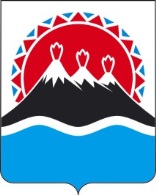 П О С Т А Н О В Л Е Н И ЕПРАВИТЕЛЬСТВА КАМЧАТСКОГО КРАЯг. Петропавловск-КамчатскийО внесении изменений в постановление Правительства Камчатского края от 02.03.2018 № 96-П «Об утверждении Порядка предоставления субсидий из краевого бюджета управляющим компаниям индустриальных (промышленных) парков в Камчатском крае в целях финансового обеспечения затрат, связанных с созданием инфраструктуры индустриальных (промышленных) парков в Камчатском крае»ПРАВИТЕЛЬСТВО ПОСТАНОВЛЯЕТ:1. Внести в постановление Правительства Камчатского края от 02.03.2018 № 96-П «Об утверждении Порядка предоставления субсидий из краевого бюджета управляющим компаниям индустриальных (промышленных) парков в Камчатском крае в целях финансового обеспечения затрат, связанных с созданием инфраструктуры индустриальных (промышленных) парков в Камчатском крае» следующие изменения:1) наименование после слова «обеспечения» дополнить словом «(возмещения)»;2) часть 1 после слова «обеспечения» дополнить словом «(возмещения)»;3) приложение изложить в редакции согласно приложению к настоящему постановлению.2. Настоящее постановление вступает в силу через 10 дней после дня его официального опубликования.Губернатор Камчатского края 			                               В.И. ИлюхинИсп.Оксана Вадимовна Лескина8 (4152) 42-37-34Агентство инвестиций и предпринимательства Камчатского краяПриложение к постановлению Правительства Камчатского края от ___________ № ______ «Приложение к постановлениюПравительства Камчатского краяот 02.03.2018 № 96-ППорядок предоставления субсидий из краевого бюджета управляющим компаниям индустриальных (промышленных) парков в Камчатском крае в целях финансового обеспечения (возмещения) затрат, связанных с созданием инфраструктуры индустриальных (промышленных) парков в Камчатском крае1. Настоящий Порядок регулирует предоставление субсидий управляющим компаниям индустриальных (промышленных) парков в Камчатском крае (далее - получатели субсидий) с целью финансового обеспечения (возмещения) затрат, связанных с созданием инфраструктуры (коммунальной и транспортной) индустриальных (промышленных) парков в Камчатском крае (далее - индустриальные (промышленные) парки), соответствующих требованиям Постановления Правительства Российской Федерации от 04.08.2015 № 794 «Об индустриальных (промышленных) парках и управляющих компаниях индустриальных (промышленных) парков» (далее - Постановление Правительства Российской Федерации «Об индустриальных (промышленных) парках и управляющих компаниях индустриальных (промышленных) парков»), в том числе затрат на разработку проектно-сметной документации объектов коммунальной и транспортной инфраструктуры индустриального (промышленного) парка (линейных объектов), финансирование договоров на технологическое присоединение в сетям коммунальной инфраструктуры, финансирование работ по строительству объектов коммунальной и транспортной инфраструктуры, работ по разработке проекта планировки и проекта межевания территории индустриального (промышленного) парка (далее - субсидии).2. Субсидии предоставляются Агентством инвестиций и предпринимательства Камчатского края (далее - Агентство) в пределах бюджетных ассигнований, предусмотренных законом о краевом бюджете на соответствующий финансовый год, и лимитов бюджетных обязательств, утвержденных в установленном порядке Агентству.3. К категории получателей субсидий относятся юридические лица - управляющие компании индустриальных (промышленных) парков, соответствующие требованиям Постановления Правительства Российской Федерации «Об индустриальных (промышленных) парках и управляющих компаниях индустриальных (промышленных) парков».4. Условием предоставления субсидий является соответствие получателей субсидий на первое число месяца, предшествующего месяцу, в котором планируется заключение соглашения о предоставлении субсидий (далее - Соглашение), следующим требованиям:1) получатели субсидий не должны находиться в процессе реорганизации, ликвидации, банкротства;2) получатели субсидий не должны являться иностранными юридическими лицами, а также российскими юридическими лицами, в уставном (складочном) капитале которых доля участия иностранных юридических лиц, местом регистрации которых является государство или территория, включенные в утверждаемый Министерством финансов Российской Федерации перечень государств и территорий, предоставляющих льготный налоговый режим налогообложения и (или) не предусматривающих раскрытия и предоставления информации при проведении финансовых операций (офшорные зоны) в отношении таких юридических лиц, в совокупности превышает 50 %;3) получатели субсидий не получают средства из краевого бюджета в соответствии с иными нормативными правовыми актами Камчатского края на цели, указанные в части 1 настоящего Порядка;4) у получателей субсидий отсутствует неисполненная обязанность по уплате налогов, сборов, страховых взносов, пеней, штрафов, процентов, подлежащих уплате в соответствии с законодательством Российской Федерации о налогах и сборах.5. В целях предоставления субсидий Агентство публикует информацию о начале приема документов на предоставление субсидий на официальном сайте исполнительных органов государственной власти Камчатского края в информационно-телекоммуникационной сети «Интернет» на странице Агентства с указанием времени начала и окончания приема документов, почтового и электронного адреса для их направления.6. Для заключения Соглашения и получения субсидий в целях финансового обеспечения затрат, указанных в части 1 настоящего Порядка, получатели субсидий представляют в сроки, установленные Агентством, следующие документы:1) заявку на предоставление субсидий по форме, утвержденной Агентством;2) копию устава юридического лица - получателя субсидий;3) копию решения о создании юридического лица - получателя субсидий;4) копию решения Министерства промышленности и торговли Российской Федерации о соответствии индустриального (промышленного) парка и управляющей компании индустриального (промышленного) парка требованиям Постановления Правительства Российской Федерации "Об индустриальных (промышленных) парках и управляющих компаниях индустриальных (промышленных) парков", выданного не ранее чем за 5 лет до дня представления получателем субсидий заявки на предоставление субсидий;5) справку, подписанную руководителем получателя субсидий, подтверждающую соответствие получателя субсидий условию, указанному в части 4 настоящего Порядка;6) расчет потребности средств субсидии с предоставлением подтверждающих его документов.7. Для заключения Соглашения и получения субсидий в целях возмещения затрат, указанных в части 1 настоящего Порядка, получатели субсидий представляют в сроки, установленные Агентством, следующие документы:1) заявку на предоставление субсидий по форме, утвержденной Агентством;2) копию устава юридического лица - получателя субсидий;3) копию решения о создании юридического лица - получателя субсидий;4) копию решения Министерства промышленности и торговли Российской Федерации о соответствии индустриального (промышленного) парка и управляющей компании индустриального (промышленного) парка требованиям Постановления Правительства Российской Федерации «Об индустриальных (промышленных) парках и управляющих компаниях индустриальных (промышленных) парков», выданного не ранее чем за 5 лет до дня представления получателем субсидий заявки на предоставление субсидий;5) справку, подписанную руководителем получателя субсидий, подтверждающую соответствие получателя субсидий условию, указанному в части 4 настоящего Порядка;6) расчет потребности средств субсидии;7) копии документов, подтверждающих фактически понесенные затраты (договоров, отчетных документов (актов выполненных работ, счетов, счетов-фактур, товарных и (или) товарно-транспортных накладных, актов сверок взаимных расчетов, платежных документов).8. Агентство в порядке межведомственного информационного взаимодействия запрашивает в отношении получателя субсидий, представившего указанные в частях 6 и 7 настоящего Порядка документы, сведения из Единого государственного реестра юридических лиц.9. Агентство в течение 10 рабочих дней со дня поступления указанных в частях 6 и 7 настоящего Порядка документов рассматривает их и принимает решение о предоставлении субсидий либо об отказе в предоставлении субсидий.10. Основаниями для отказа в предоставлении субсидий являются:1) несоответствие представленных получателем субсидий документов требованиям, установленным частями 6 и 7 настоящего Порядка;2) непредставление или представление не в полном объеме получателем субсидий документов, указанных в частях 6 и 7 настоящего Порядка;3) наличие в представленных получателем субсидий документах недостоверных сведений;4) несоответствие получателя субсидий категории получателей субсидий и условию предоставления субсидий, установленным частями 3 и 4 настоящего Порядка;5) исчерпание лимитов бюджетных ассигнований, предусмотренных законом о краевом бюджете на соответствующий финансовый год, и лимитов бюджетных обязательств, утвержденных в установленном порядке Агентству на цели, указанные в части 1 настоящего Порядка.11. В случае принятия решения об отказе в предоставлении субсидий Агентство в течение 5 рабочих дней со дня принятия такого решения направляет получателю субсидий уведомление о принятом решении с обоснованием причин отказа.12. В случае принятия решения о предоставлении субсидий Агентство в течение 5 рабочих дней со дня принятия такого решения заключает с получателем субсидий Соглашение в соответствии с типовой формой, утвержденной Министерством финансов Камчатского края, и издает приказ о предоставлении субсидий получателю субсидий.13. Обязательными условиями предоставления субсидий, включаемыми в Соглашение, являются:1) согласие получателя субсидий на осуществление Агентством и органами государственного финансового контроля проверок соблюдения получателем субсидий условий, целей и порядка предоставления субсидий;2) запрет приобретения за счет предоставленных субсидий иностранной валюты.14. При предоставлении субсидий обязательным условием их предоставления, включаемым в договоры (соглашения), заключенные в целях исполнения обязательств по Соглашению, является согласие лиц, являющихся поставщиками (подрядчиками, исполнителями) по таким договорам (соглашениям) (за исключением государственных (муниципальных) унитарных предприятий, хозяйственных товариществ и обществ с участием публично-правовых образований в их уставных (складочных) капиталах, а также коммерческих организаций с участием таких товариществ и обществ в их уставных (складочных) капиталах), на осуществление Агентством и органами государственного финансового контроля проверок соблюдения ими условий, целей и порядка предоставления субсидий.15. Размер субсидии в целях финансового обеспечения затрат, указанных в части 1 настоящего Порядка, определяется Агентством на основании документов, указанных в части 6 настоящего Порядка, но не более объема бюджетных ассигнований, предусмотренных законом о краевом бюджете на соответствующий финансовый год и лимитов бюджетных обязательств, утвержденных в установленном порядке Агентству.16. Размер субсидии в целях возмещения затрат, указанных в части 1 настоящего Порядка, определяется Агентством на основании документов, указанных в части 7 настоящего Порядка, по фактически понесенным затратам, но не более объема бюджетных ассигнований, предусмотренных законом о краевом бюджете на соответствующий финансовый год и лимитов бюджетных обязательств, утвержденных в установленном порядке Агентству.17. Субсидии, предоставленные в целях финансового обеспечения затрат, указанных в части 1 настоящего Порядка, носят целевой характер и не могут быть использованы на цели, не предусмотренные настоящим Порядком.18. Агентство перечисляет субсидию на расчетный счет получателя субсидий, реквизиты которого указаны в заявке на предоставление субсидий, в течение 5 рабочих дней со дня издания приказа о представлении субсидии.19. Получатель субсидий предоставляет в Агентство отчеты об использовании субсидий, предоставленных в целях финансового обеспечения затрат, указанных в части 1 настоящего Порядка, в порядке, сроки и по форме, установленные Соглашением.20. Агентство и органы государственного финансового контроля осуществляют обязательную проверку соблюдения получателем субсидий условий, целей и порядка предоставления субсидий.21. В случае нарушения получателем субсидий условий, установленных настоящим Порядком, либо использования средств субсидии, предоставленных в целях финансового обеспечения затрат, не по целевому назначению субсидии подлежат возврату в краевой бюджет на лицевой счет Агентства в течение 20 рабочих дней со дня получения уведомления Агентства.22. Остаток средств субсидий, предоставленных в целях финансового обеспечения затрат, неиспользованных в отчетном финансовом году, может использоваться получателем субсидии в текущем финансовом году на цели, указанные в части 1 настоящего Порядка, при принятии Агентством по согласованию с Министерством финансов Камчатского края решения о наличии потребности в указанных средствах и включении соответствующих положений в Соглашение.23. В случае отсутствия решения Агентства, указанного в части 21 настоящего Порядка, остаток средств, предоставленных в целях финансового обеспечения затрат, неиспользованных в отчетном финансовом году, подлежит возврату в краевой бюджет на лицевой счет Агентства в течение 30 дней со дня получения уведомления Агентства.24. Письменное уведомление о возврате субсидий направляется Агентством получателю субсидий в течение 5 рабочих дней со дня выявления обстоятельств, указанных в частях 21 и 23 настоящего Порядка.Пояснительная запискак проекту постановления Правительства Камчатского края «О внесении изменений в постановление Правительства Камчатского края от 02.03.2018 № 96-П «Об утверждении Порядка предоставления субсидий из краевого бюджета управляющим компаниям индустриальных (промышленных) парков в Камчатском крае в целях финансового обеспечения затрат, связанных с созданием инфраструктуры индустриальных (промышленных) парков в Камчатском крае»Настоящий проект постановления разработан в соответствии со статьей 78 Бюджетного кодекса Российской Федерации, Постановлением Правительства Российской Федерации от 06.09.2016 № 887 «Об общих требованиях к нормативным правовым актам, муниципальным правовым актам, регулирующим предоставление субсидий юридическим лицам (за исключением субсидий государственным (муниципальным) учреждениям), индивидуальным предпринимателям, а также физическим лицам производителям товаров, работ, услуг», в целях установления возможности предоставления субсидий управляющим компаниям индустриальных (промышленных) парков в Камчатском крае в целях финансового обеспечения затрат, связанных с созданием инфраструктуры индустриальных (промышленных) парков в Камчатском крае, но и в целях возмещения таких затрат.Реализация настоящего постановления Правительства Камчатского края не потребует дополнительных расходов краевого бюджета. В соответствии с постановлением Правительства Камчатского края от 06.06.2013 № 233-П «Об утверждении Порядка проведения оценки регулирующего воздействия проектов нормативных правовых актов и нормативных правовых актов Камчатского края» настоящий проект постановления Правительства Камчатского края не требует проведения оценки регулирующего воздействия.Проект постановления Правительства Камчатского края 23 апреля 2018 размещен на Едином портале проведения независимой антикоррупционной экспертизы и общественного обсуждения проектов нормативных правовых актов Камчатского края для проведения в срок до ______ независимой антикоррупционной экспертизы.№№СОГЛАСОВАНО:Заместитель Председателя Правительства Камчатского краяМ.А. СубботаРуководитель Агентства инвестиций и предпринимательства Камчатского краяО.В. ГерасимоваНачальник Главного правового управления Губернатора и Правительства Камчатского краяС.Н. Гудин